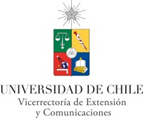 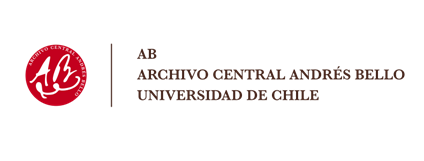 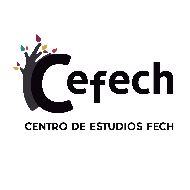 ConvocatoriaPrimeras jornadas de historia de las universidades.Un siglo de reformas universitarias: Perspectivas actuales en Chile y América Latina.29 y 30 de octubre de 2018Salón Ignacio Domeyko Casa Central de la Universidad de Chile.Avda.  Libertador Bernardo O'Higgins 1058. Santiago. La Vicerrectoría de Extensión y Comunicaciones, el Centro de estudios de la Federación de Estudiantes de la Universidad de Chile y la Red de Estudios de Historia de las Universidades chilenas (REHUCH) patrocinada por el Archivo Central Andrés Bello de la Universidad de Chile, convocan a académicos/as, investigadores y estudiantes de pre y postgrado chilenos o extranjeros que se encuentren desarrollando investigaciones vinculadas a la historia de las universidades, a participar en las Primeras jornadas de historia de las universidades. Un siglo de reformas universitarias: Perspectivas actuales en Chile y América Latina, a realizarse los días 29 y 30 de octubre en el Salón Ignacio Domeyko de la Casa Central de la Universidad de Chile.Esta actividad tiene por objetivo el intercambio de experiencias de investigación en torno a la historia de las universidades latinoamericanas, así como a los vínculos interinstitucionales generados en dicho contexto. Entendemos este diálogo como una necesidad académica e intelectual en el contexto contemporáneo, toda vez que los cambios que las universidades han vivido en las últimas décadas deben pensarse en vínculo con los procesos históricos que las han modelado durante el siglo XX.En este marco, los 100 años del Grito de Córdoba y los 51 años del proceso de Reforma Universitaria en Chile aparecen como dos hitos históricos clave, que pueden comprenderse como momentos muy significativos dentro de los procesos de transformación político- universitario, momentos gravitantes que interpelan hasta el día de hoy a las universidades chilenas y latinoamericanas.Estas Jornadas se enmarcan en el esfuerzo realizado por la REHUCH para realizar un diálogo interdisciplinario fundamental en orden a comprender el espacio universitario contemporáneo y son parte del Ciclo 1918-1968-2018: De la Revolución Estudiantil a la Revolución de los feminismos", organizado por la Vicerrectoría de Extensión y Comunicaciones. Ejes y áreas temáticasA continuación, se proponen cuatro ejes de trabajo subdivididos temáticamente, los que surgen de la experiencia acumulada por nuestra Red y que abarcan múltiples dimensiones del campo universitario, a fin de propiciar espacios de confluencia e intercambio de perspectivas.A. Idea y concepto de Universidad: El sentido y objetivo de las universidades ha sido fuente de diversas disputas, pues los diversos actores que en ella confluyen o de ella se nutren, tienden a tensionar su comprensión en relación con perspectivas e intereses heterogéneos y muchas veces conflictos. Áreas temáticas: •	Relación universidad-sociedad•	Relación universidad-Estado•	Formas de organización institucional•	Movimiento estudiantil•	Universidad y empresaB. Patrimonio material e inmaterial: Relevar la importancia de la custodia del patrimonio universitario y el trabajo en torno a este, así como la recuperación de archivos, testimonios y fuentes orales invita a reflexionar sobre la trascendencia de los objetos, la memoria y las experiencias patrimonializables. Áreas temáticas: •	Custodia cultural•	Identidad universitaria•	Recuperación y crítica de figuras •	Arquitectura•	Trabajo de archivoC. Campos disciplinares, institucionales y de saberes: Para la óptima comprensión de los diversos procesos intelectuales y académicos desarrollados en el mundo universitario, es fundamental el trazado del campo disciplinar e institucional que permita entender las posiciones desde donde se enuncian determinados discursos, se defienden ciertos intereses o se buscan promover modificaciones. Áreas temáticas:•	Procesos de reforma•	Generación de conocimiento y enseñanza universitaria•	Producción de espacios•	Redes intelectuales•	Sociabilidad y asociaciones universitarias•	Historia del trabajo funcionario•	Universidades chilenas en el contexto trans nacionalD. Género y universidad: Este eje hace eco del fortalecimiento político de las perspectivas feministas, así como de la dificultad que ha tenido la institución universitaria para ajustarse a los desafíos que ellas plantean, buscando abordar las particularidades de las problemáticas que, derivadas de la organización social patriarcal, se manifiestan en su seno. Áreas temáticas:•	Diversidad sexual•	Políticas de y sobre género•	Movimiento feminista universitario•	División sexual del trabajo•	Masculinidad y femineidadEnvío de propuestasQuienes deseen participar pueden hacerlo en las siguientes modalidades:1. Mesas Deberán contar con dos coordinadores/as como máximo. Se espera que se privilegie la diversidad de adscripción institucional y generacional. Las mesas tendrán que contar con un mínimo de tres (3) expositores/as y un máximo de cuatro (4). La propuesta de mesa debe incluir la siguiente información: a) Título de la mesa; b) Resumen de máximo 500 palabras (eje de trabajo en el que se inscribe, objeto de discusión, objetivos y modo de trabajo); c) Participantes, resúmenes de ponencias y pertenencia institucional de cada uno/a de ellos/as. Envío de mesas al correo electrónico  seminariouniversidades2018@gmail.com hasta el 15 de julio de 2018.2. Ponencia individualLas ponencias serán trabajos de investigación inéditos desarrollados y presentados por uno o dos autores como máximo. El resumen debe contar con un máximo de 500 palabras, donde se incluya el objeto de estudio, el problema, enfoque y/o metodología de trabajo, fuentes y el eje en la que se inscribe. Envío de ponencias al correo electrónico seminariouniversidades2018@gmail.com  hasta el 15 de julio de 2018.Tanto para el caso de las mesas como las ponencias, sólo se aceptará una propuesta por expositor/a. En caso de producirse una postulación en paralelo, se notificará a los/as autores/as para que indiquen cuál de ellas se someterá a evaluación.La fecha de entrega de los resultados de la evaluación de mesas y ponencias individuales será a partir del 16 de agosto.Comité académicoFaride Zerán. Vicerrectora de Extensión y Comunicaciones. Universidad de Chile.Ximena Poo. Directora de Extensión en la Vicerrectoría de Extensión y Comunicaciones de la Universidad de Chile. Alejandra Araya. Directora Archivo Central Andrés Bello. Universidad de Chile.Enrique Riobó. Coordinador Red de estudios sobre historia de las universidades chilenas patrocinada por el Archivo Central Andrés Bello de la Universidad de Chile. Doctor (c) en Estudios Latinoamericanos. Centro de estudios culturales latinoamericanos. Universidad de Chile.Pablo Toro. Director del Departamento de Historia. Facultad de Filosofía y Humanidades. Universidad Alberto Hurtado. Miembro de la Red de estudios sobre historia de las universidades chilenas patrocinada por el Archivo Central Andrés Bello de la Universidad de Chile.Patricio Peñailillo. Filósofo. Miembro de la Red de estudios sobre historia de las universidades chilenas patrocinada por el Archivo Central Andrés Bello de la Universidad de Chile.Alina Donoso. Doctora (c) e Investigadora doctoral Centro de Estudios Interdisciplinarios sobre Cultura Política, Memoria y Derechos humanos. Universidad de Valparaíso.Azun Candina. Doctora en Historia. Académica de la Universidad de Chile.Manuela Pertier. Centro de Estudios Federación de Estudiantes de la Universidad de Chile.Felipe Juica. Centro de Estudios Federación de Estudiantes de la Universidad de Chile.Ariadna Biotti. Coordinadora Área de Investigación Patrimonial. Universidad de Chile.Fechas Convocatoria: desde el 11 de junio al 15 de julioPeriodo de evaluación: hasta el 15 de agosto.Entrega de resultados: a partir de 16 de agosto